 Wybierz ulubioną książkę  i  wykonaj kolejne zdania. Napisz  na okładce tytuł i autora. Narysuj  głównego bohatera książki i wykonaj zakładkę.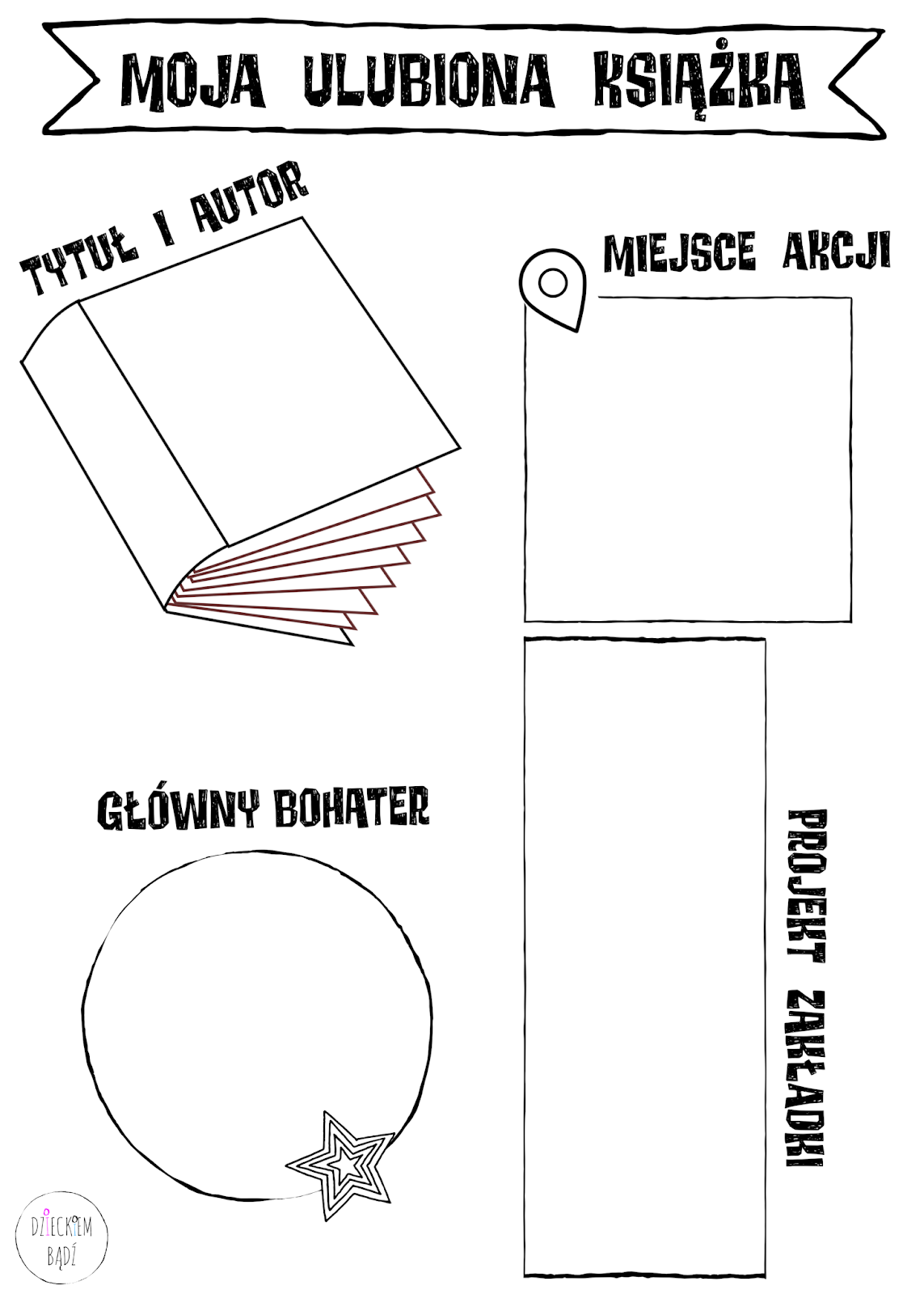 Przeczytaj wiersz i  odpowiedz  na pytania.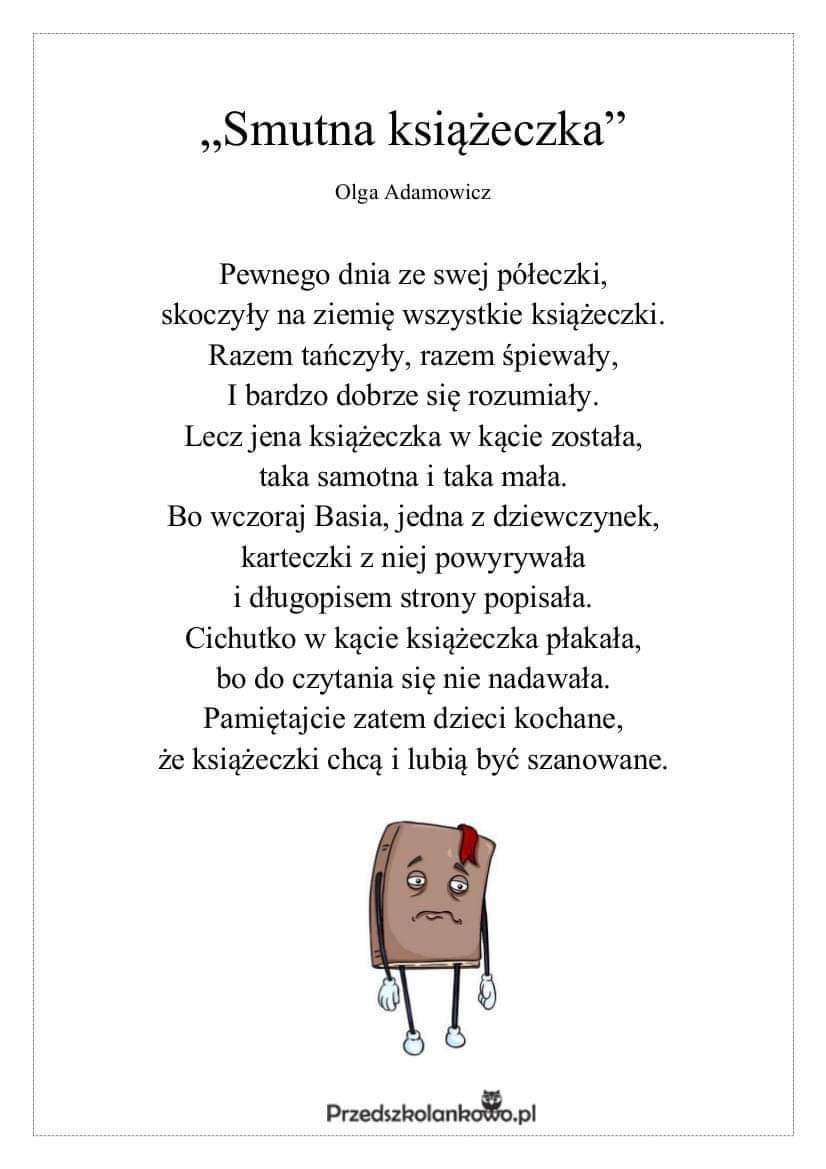 1. Dlaczego książka była smutna ?…………………………………………………………………………………………………………………………………………………….2..Co zrobiła dziewczynka z książką ?…………………………………………………………………………………………………………………………………………………….Przeczytaj tekst i napisz o co prosi książka.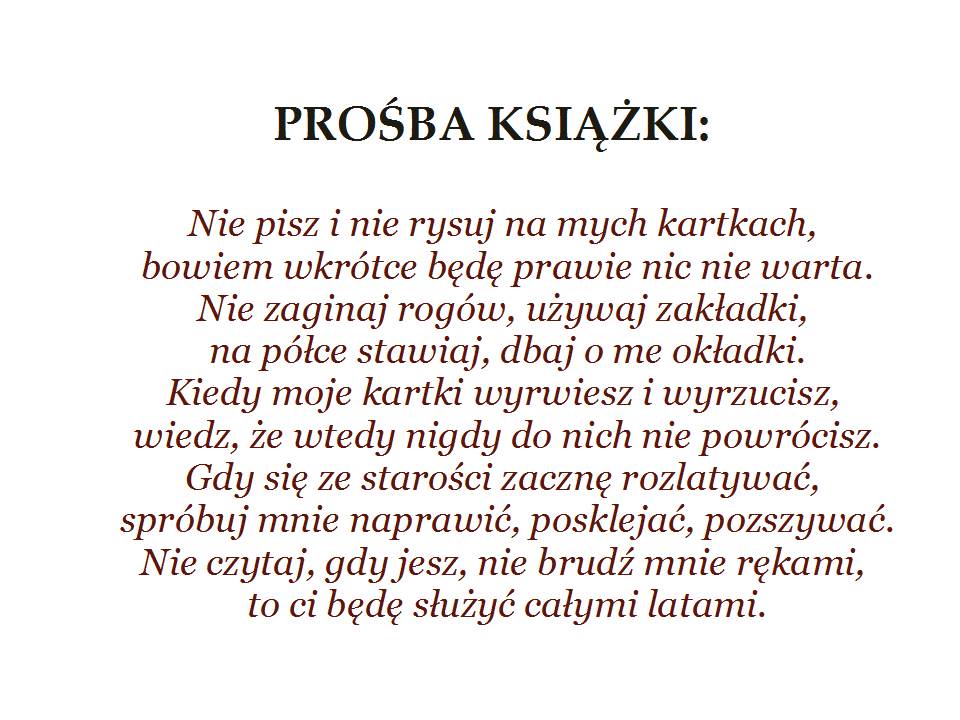 Książka prosi o to, aby :-……………………………………………………………..-………………………………………………………………-……………………………………………………………..-……………………………………………………………..Czego możemy dowiedzieć się z książek? Napisz kilka przykładów.  Z książek możemy dowiedzieć się o np. :- historii naszego kraju,- jacy królowie rządzili w naszym kraju,- ………………………………………………………….-……………………………………………………………-……………………………………………………………-……………………………………………………………Gospodarstwo.Zawód krawcowej.- Z kawałków materiału wycinamy stroje, sukienki, spodnie itp.- Naklejamy na kartkę.